Муниципальное дошкольное образовательное учреждение детский сад общеразвивающего вида №»27 «Берёзка»  Конспект открытого занятия по подготовке к обучению грамоте в подготовительной к школе группе                                                                  Воспитатель:                                   Бесхмельницына Л.Ю.                                        К педагогическому совету                                                                  «Взаимодействие в социуме в решении                                                                       проблем подготовки детей к обучению                                                                  в школе»2010Конспект занятия  по подготовке к обучению грамоте  в подготовительной  к школе группеПрограммное содержание:-знакомить детей с буквой «М» (заглавной и строчной); осваивать способы слогового чтения;-расширять и систематизировать знания о предложениях; совершенствовать умение составлять графическую запись предложения; упражнять в придумывании предложений с заданным словом; закреплять умение проводить звуковой анализ слова;-воспитывать желание получать знания, готовиться к обучению в школе.Оборудование: игрушка-мишка с рюкзаком за спиной и баночкой мёда; карточки с изображением гласных букв А,О,У,Ы,Е ;наборное полотно; стенд с изображением предметов, начинающихся с буквы «М»; демонстрационные и раздаточные карточки для составления схемы предложений; демонстрационные  и раздаточные  карточки  красного и синего цвета для звукового анализа слова; рабочие тетради «Уроки грамоты» под редакцией М.А.Васильевой; кубики с изображенными на них буквами; тетради в клеточку; простые карандаши по количеству детей.Методические приемы: объяснение, показ, закрепление, напоминание, игра, использование художественного слова, указания, обобщения, поощрение.Предварительная работа: разучивание игры «Он мохнатый, он большой…»;  дидактическая игра «Составь предложение с заданным словом»;  рассматривание азбуки в картинках; звуковой анализ слов; разучивание физкультминутки; работа в рабочих тетрадях «Уроки грамоты» под редакцией  М.А.Васильевой; печатание знакомых букв в тетрадях в клеточку; игра с кубиками, на которых изображены буквы; индивидуальная работа по совершенствованию звукового анализа слов. Ход занятия.1.Организационный момент.                                                                                                           Подвижная игра «Он мохнатый, он большой…»  Дети произносят слова:                                                                                           «Он мохнатый, он большой,                                                                                  Спит в берлоге он зимой,                                                                                                    Летом ягоды жуёт,                                                                                                                 Дикий мёд у пчёл берёт,                                                                                 Грозно может зареветь                                                                                            Косолапый зверь медведь»Как только они услышали «рычание» медведя разбегаются по своим рабочим местам.Воспитатель: «Ой, какой ты проказник, Мишутка! Посиди с нами на занятии, много нового и интересного узнаешь»Сажаю игрушку-мишку возле доски.2.  Работа с предложением.-Ребята, что делает мишка, когда ловит вас? (Мишка рычит)Правильно. Получилось предложение «Мишка рычит».-Скажите, сколько слов в предложении «Мишка рычит»?-Какое первое  слово в предложении «Мишка рычит»?-Какое второе слово в предложении «Мишка рычит»?Составим схему этого предложения.-Вспомните и скажите, как обозначается графически каждое слово в предложении? (каждое слово в предложении обозначается чертой  ____  )-Как обозначается первое слово в предложении? (в начале черты ставится вертикальная палочка  ____ )-Как обозначается последнее слово в предложении?(            . ) Составляем схему предложения «Мишка рычит» используя карточки (когда все дети составили схему предложения на своих рабочих местах, предлагаю одному ребёнку выполнить задание на наборном полотне).                                                 .                             -Сколько карточек ты использовал?-Какое слово обозначает первая карточка?-Какое слово обозначает вторая карточка?-Придумайте про Мишку новые предложения, которые состоят из двух слов (ответы детей)Теперь я усложняю задачу (ставлю новую схему). Посмотрите на наборное полотно.                                                                          .-Сколько слов в этом предложении? -Составляем предложение из трёх слов (дети приводят  свои примеры)-Молодцы, с заданием справились.3.  Звуковой анализ слова.Обращаю внимание детей на Мишутку.-Мишутка наш совсем успокоился, уже не рычит. Чтобы он совсем развеселился давайте скажем с какого звука начинается его имя.Правильно, со звука М.С этого звука начинается много слов.-Вспомните и назовите слова, которые начинаются со звука М (мёд, молоко, малина, муха, мотылёк, Москва, мандарин, мина, мох, март, метро…)-Какое самое любимое слово у всех детей в мире? Кто для них самый близкий и родной человек? (мама)Я с вами согласна. «Мама» - самое дорогое для нас слово. Сделайте звуковой анализ слова «мама».Для этого у вас на столе лежат карточки синего и красного цвета.-Какие звуки  обозначаются синим цветом?-Какие звуки обозначаются красным цветом?Итак, приступаем к звуковому анализу слова «мама».-Сколько звуков в слове «мама»?-Какого цвета первая карточка?-Какой звук она обозначает?-Какого цвета вторая карточка?-Какой звук она обозначает?   и  т.д.-У кого карточки расположены в том же порядке, что назвали дети, поднимите руки.Молодцы.А теперь Мишутка объявляет весёлую перемену.Физкультминутка.У Мишки в рюкзаке гласные буквы. Под музыку дети совершают движения. Как только музыка перестаёт звучать, Мишка «достаёт» из рюкзака карточку с буквой, а дети, узнав  букву проговаривают про неё знакомую речёвку.А-А-А - дома я сама.У-У-У – молоко кому.О-О-О – едим эскимо.Ы-Ы-Ы – причитали книгу мы.Е-Е-Е – дайте травки мне.Поиграли и сели на свои места.4.  Знакомство с буквой «М». Чтение. Работа с кубиками.-Дети, с буквами обозначающие какие звуки мы играли? (гласные)-Какие ещё бывают звуки? (согласные)-Чем гласные звуки отличаются от согласных? (гласные поются, тянутся, а согласные не поются)-С какого звука начинается имя нашего гостя? (со звука М)-Как произносится звук М? (он произносится с помощью губ, во рту образуется преграда, отрывисто)-Какой это звук?  (согласный)Правильно, звук М согласный, спеть его нельзя, произнесите его ещё раз        М-М-М.Звук М обозначается буквой «М»(эм). Посмотрите внимательно, как выглядит буква М.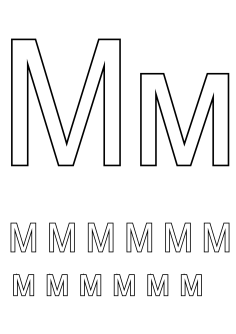 О внешнем виде этой буквы придумано много стихотворений. Вот некоторые из них.Взявшись за руки, мы всталиИ на «М» похожи стали (сопровождается показом детей).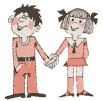 Палочка и палочкаМежду ними галочкаИ понятно сразу всемПолучилась буква «М» (показываю на картинке)Теперь, познакомившись с буквой «М» вы можете читать.Откройте рабочие тетради «Уроки грамоты» на странице 4.Посмотрите внимательно, буква «М» соединяясь со знакомыми вам гласными буквами образовала слоги, давайте их прочтём (дети читают слоги).Теперь поработаем с кубиками.Помните, вы делали анализ слова «мама»-Составьте слово «мама» из букв, которые расположены на кубикахПосле составления дети читают  слово «мама»  по своим кубикам.5. Печатание буквы «М».Учимся печатать букву «М».Посмотрите, как пишется буква «М». Есть буква заглавная и строчная.-Для чего нужна заглавная буква?  (с неё пишутся имен, фамилии, клички животных, Названия городов, а ещё с неё начинается предложение)Строчная буква выглядит, как строчная, только поменьше ростом.Сначала мы будем учиться печатать заглавную букву.Высота заглавной буквы две клеточки. Сначала ставим вертикальную палочку высотой две клеточки, затем отступив вправо, две клеточки ставим ещё одну вертикальную палочку высотой две клеточки. Затем находим центр между нижними точками начерченных линий и соединяем их с верхними концами.Отступив от напечатанной  буквы одну клеточку вправо, печатаем следующую букву.Строчная буква помещается в одну клеточку.Ставим вертикальную палочку высотой одна клетка, рядом ставим вторую палочку, а затем, находя центр на нижней линии клеточки, соединяем его с верхними точками вертикальных палочек, рисуем, так называемую, «галочку».Приготовились к работе в тетрадях. Напоминаю о правильной осанке во время письма.Работа детей в тетрадях в клеточку.После того, как дети написали две строчки предложить отдохнуть.Наши пальчики писали,Наши пальчики устали.Мы немного отдохнём И опять писать начнем.На третьей строке  буква заглавная и буква строчная чередуются.-Молодцы. Вы хорошо потрудились. Выделяю детей, которые выполнили задание более качественно.6.Итог занятия. Дается оценка работе детей.-Но что это? Мне кажется, наш Мишутка пошевелился. Это неспроста, может быть, у него для нас есть какой-нибудь сюрприз? (подзываю одного ребёнка, чтобы он посмотрел, что принёс Мишутка в рюкзаке)-Ой, да это же мёд!-Спасибо тебе Мишутка. Какая всё-таки чудесная эта буква «М», вкусная и полезная. Мишутка мы обязательно покушаем твой мёд с чаем.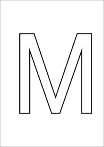 